Внеочередное заседание                                                                 26 го созываКАРАР                                                                                                РЕШЕНИЕО приостановлении программы «Развития малого и среднего предпринимательства в сельском поселении Кушманаковский сельсовет Муниципального района Бураевский район Республики Башкортостан на 2012-2014 годы»             В связи с окончанием срока действия программы «Развития малого и среднего предпринимательства в сельском поселении Кушманаковский сельсовет Муниципального района Бураевский район Республики Башкортостан на 2012-2014 годы» Совет сельского поселения Кушманаковский сельсовет решил:        1. Приостановить утративший силу программу «Развития малого и среднего предпринимательства в сельском поселении Кушманаковский сельсовет муниципального района Бураевский район РБ на 2012-2014 годы»       2.Настоящее решение вступает в силу с 1 января 2015 года.       3.Кантроль за исполнением данного решения возложить на постоянную комиссию по бюджету, налогам и предпринимательству.Председатель Совета СП Кушманаковскийсельсовет муниципального районаБураевский район Республики Башкортостан:                               А.А.Ахмеровд. Кушманаково  06.02.2015.  №183БАШКОРТОСТАН РЕСПУБЛИКАҺЫ               БОРАЙ РАЙОНЫ МУНИЦИПАЛЬ РАЙОНЫНЫҢ КУШМАНАК             АУЫЛ СОВЕТЫ АУЫЛ                              БИЛӘМӘҺЕ СОВЕТЫ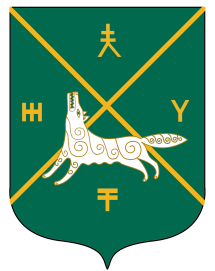                                                                          СОВЕТ СЕЛЬСКОГО  ПОСЕЛЕНИЯ КУШМАНАКОВСКИЙ  СЕЛЬСОВЕТ               МУНИЦИПАЛЬНОГО РАЙОНА        БУРАЕВСКИЙ  РАЙОН                  РЕСПУБЛИКИ БАШКОРТОСТАН